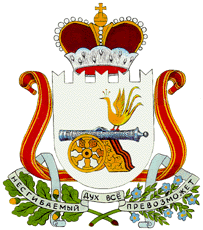  Совет депутатов                                        Издешковского сельского поселения Сафоновского района Смоленской области РЕШЕНИЕОб утверждении перечня должностей муниципальной службы, при назначении  на которые граждане и при замещении которых муниципальные служащие обязаны представлять сведения о своих доходах, расходах, об имуществе и обязательствах имущественного характера, а также сведения о доходах, расходах,  об имуществе и обязательствах имущественного характера своих супруги (супруга) и несовершеннолетних детейВ соответствии с Указом Президента Российской Федерации от 18.05.2009  № 557 «Об утверждении перечня должностей  федеральной государственной службы, при назначении на которые граждане и при замещении  которых федеральные государственные служащие обязаны представлять сведения о своих доходах, расходах, об имуществе и обязательствах имущественного характера, а также сведения  о доходах, расходах, об имуществе и обязательствах имущественного характера своих супруги (супруга) и несовершеннолетних детей», а также в соответствии с Федеральным законом от 25 декабря 2008 г. N 273-ФЗ "О противодействии коррупции", Совет депутатов Издешковского сельского поселения Сафоновского района Смоленской областиРЕШИЛ:1. Утвердить прилагаемый  Перечень (приложение 1) должностей муниципальной службы, при назначении на которые граждане и при замещении которых муниципальные служащие обязаны представлять сведения о своих доходах, расходах, об имуществе и обязательствах имущественного характера, а также сведения о доходах, расходах, об имуществе  и обязательствах имущественного характера своих супруги (супруга) и несовершеннолетних детей.Глава муниципального образованияИздешковского сельского поселенияСафоновского района Смоленской области                                  О.В. КлимоваПеречень должностей муниципальной службы, при назначении  на которые граждане и при замещении которых муниципальные служащие обязаны представлять сведения о своих доходах, расходах, об имуществе и обязательствах имущественного характера, а также сведения о доходах, расходах,  об имуществе и обязательствах имущественного характера своих супруги (супруга) и несовершеннолетних детей1. Старшие муниципальные должности муниципальной службы:- главный специалист;- ведущий специалист;2. Младшие муниципальные должности муниципальной службы: - специалист I категории.22.05.2020№ 12с. Издешковос. Издешковос. ИздешковоПриложение 1Утвержденрешением Совета депутатов Издешковского сельского поселенияСафоновского района Смоленской области                                   от 22.05.2020 № 12